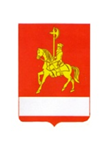 АДМИНИСТРАЦИЯ КАРАТУЗСКОГО РАЙОНАПОСТАНОВЛЕНИЯ28.12.2020                                 с. Каратузское                                        №1133-пО внесении изменений в постановление  администрации Каратузского района от 28.10.2013 г. № 1011-п «Об утверждении муниципальной программы «Управление муниципальными финансами»В соответствии со статьей 179 Бюджетного кодекса Российской Федерации, статьей 26, 27.1 Устава Муниципального образования «Каратузский район», Постановлением администрации Каратузского района от 24.08.2020 г. №674-п «Об утверждении Порядка принятия решений о разработке муниципальных программ Каратузского района, их формировании и реализации», ПОСТАНОВЛЯЮ:1. Внести изменения в приложение к постановлению администрации Каратузского района от 28.10.2013 г. № 1011-п «Об утверждении муниципальной программы «Управление муниципальными финансами», изложив его в редакции согласно приложению к настоящему постановлению.2. Контроль за исполнением настоящего постановления возложить на заместителя главы района по финансам, экономике - руководителя финансового управления района (Е.С. Мигла).3. Опубликовать постановление на официальном сайте администрации Каратузского района с адресом в информационно-телекоммуникационной сети Интернет www.karatuzraion.ru.4. Постановление вступает в силу в день, следующий за днем его официального опубликования в периодическом печатном издании «Вести муниципального образования «Каратузский район»».Глава  района                             					        К.А. Тюнин Муниципальная программа «Управление муниципальными финансами» 1. Паспорт муниципальной программы  «Управление муниципальными финансами» 2. Характеристика текущего состояния социально-экономического развития в сфере управления муниципальными финансами с указанием основных показателей социально-экономического развития Каратузского районаЭффективное, ответственное и прозрачное управление муниципальными финансами является базовым условием для повышения уровня и качества жизни населения, устойчивого экономического роста, развития социальной сферы и достижения других стратегических целей социально-экономического развития Каратузского района.Муниципальная программа имеет существенные отличия от большинства других муниципальных программ Каратузского района. Она является «обеспечивающей», то есть, ориентирована (через развитие правового регулирования и методического обеспечения) на создание общих для всех участников бюджетного процесса условий и механизмов их реализации.Управление муниципальными финансами в Каратузском районе исторически было ориентировано на приоритеты социально-экономического развития, обозначенные на федеральном, краевом и районном уровнях. В муниципальной программе отражены следующие основные задачи на новый бюджетный цикл, обозначенные Президентом Российской Федерации в бюджетном послании Федеральному собранию:обеспечение сбалансированности бюджета;развитие программно-целевых методов управления;развитие межбюджетных отношений;повышение прозрачности бюджетов и бюджетного процесса.С учетом вышеизложенного возрастает роль эффективного бюджетного планирования, ориентированного на результат. Планирование расходов бюджета программно-целевым методом во взаимоувязке с новыми формами финансового обеспечения деятельности бюджетных и автономных учреждений должны обеспечить предоставление большего объема муниципальных услуг населению за прежний объем финансирования. При этом качество оказания муниципальных услуг не должно снижаться. На осуществление муниципальной программы влияет множество экономических и социальных факторов в связи, с чем имеются следующие риски, способные негативно повлиять на ход её реализации:основной риск для муниципальной программы – изменение федерального, краевого  законодательства. В первую очередь данный риск влияет на формирование межбюджетных отношений между муниципальным районом и сельскими поселениями. замедление темпов экономического развития, снижение числа малых предприятий Каратузского района по причине снятия с учета  проблемных налогоплательщиков, не осуществляющих финансово-хозяйственную деятельность. В данной ситуации возможно снижение поступлений налоговых и неналоговых доходов в районный бюджет и, как следствие, отсутствие возможности повышения расходов районного бюджета, в связи с чем заданные показатели результативности могут быть невыполненными.3. Приоритеты и цели социально-экономического развития в сфере управления муниципальными финансами, описание основных целей и задач программы, тенденции социально-экономического развития.Приоритетами в сфере управления муниципальными финансами является совершенствование системы управления муниципальными финансами. Поставленные цели и задачи программы соответствуют социально-экономическим приоритетам Каратузского района. Целью муниципальной программы является обеспечение долгосрочной сбалансированности и устойчивости бюджетной системы Каратузского района, повышение качества и прозрачности управления муниципальными финансами.Реализация муниципальной программы направлена на достижение следующих задач:1. Обеспечение равных условий для устойчивости бюджетов муниципальных образований Каратузского района, обеспечение сбалансированности местных бюджетов;2. Создание условий для эффективного, ответственного и прозрачного управления финансовыми ресурсами в рамках выполнения установленных функций и полномочий, а также повышения эффективности расходов районного бюджета.4. Прогноз конечных результатов муниципальной программыПри реализации муниципальной программы планируется обеспечить достижение следующих результатов, способствующих достижению задач муниципальной программы: достижение значения критерия выравнивания расчетной бюджетной обеспеченности муниципальным районом в размере 0,9; рост объема налоговых и неналоговых доходов местных бюджетов в общем объеме доходов местных бюджетов; отсутствие в местных бюджетах просроченной кредиторской задолженности по выплате заработной платы с начислениями работникам бюджетной сферы и по исполнению обязательств перед гражданами; повышение доли расходов районного бюджета, формируемых в рамках муниципальных программ Каратузского района; своевременное составление проекта районного бюджета и отчета об исполнении районного бюджета; не превышение размера дефицита бюджета к общему годовому объему доходов выше уровня, установленного Бюджетным кодексов Российской Федерации; поддержание рейтинга района по качеству управления муниципальными финансами;обеспечение исполнения расходных обязательств района; качественное планирование доходов районного бюджета; повышение качества финансового менеджмента главных распорядителей бюджетных средств; размещение муниципальными учреждениями в полном объеме требуемой информации на официальном сайте в сети Интернет www.bus.gov.ru в текущем году;повышение квалификации муниципальных служащих, работающих в финансовом управлении администрации Каратузского района; разработка и размещение на официальном сайте администрации Каратузского района брошюры «Путеводитель по отчету об исполнении районного бюджета». разработка и размещение на официальном сайте администрации Каратузского района брошюры «Бюджет для граждан». 5. Информация по подпрограммам, отдельным мероприятиям муниципальной программыДля достижения цели муниципальной программы и решения задач в сфере управления муниципальными финансами в муниципальную программу включены две подпрограммы: подпрограмма «Создание условий для эффективного и ответственного управления муниципальными финансами, повышения устойчивости бюджетов муниципальных образований Каратузского района» (далее подпрограмма 1).На сегодняшний день выстраивание эффективной системы межбюджетных отношений является одной из самых трудных задач в области бюджетного регулирования. В соответствии со статьей 130 Конституции Российской Федерации органы местного самоуправления обеспечивают самостоятельное решение населением вопросов местного значения, перечень которых содержится в Федеральном законе от 06.10.2003 № 131-ФЗ «Об общих принципах организации местного самоуправления в Российской Федерации». В целях реализации органами местного самоуправления поселений закрепленных за ними полномочий Бюджетным кодексом Российской Федерации предусмотрен перечень налоговых и неналоговых доходов, поступающих в  местные бюджеты. При этом совокупный объем собственных доходов в значительной степени не покрывает общий объем расходных обязательств  местных бюджетов.В 2019 году в Каратузском районе было принято Решение Каратузского районного Совета депутатов  от 17.12.2019 №30-254 «Об утверждении положения о межбюджетных отношениях в Каратузском районе» (далее – Решение). В целях обеспечения равной возможности граждан к получению базовых муниципальных услуг органам местного самоуправления сельских поселений предоставляются дотации на выравнивание бюджетной обеспеченности поселений, объем которых определяется по единой Методике. Объем дотаций на выравнивание бюджетной обеспеченности поселений за счет средств субвенции из краевого бюджета определяется в соответствии с Методикой, утвержденной Законом Красноярского края 10.07.2007 N 2-320 «О наделении органов местного самоуправления муниципальных районов края отдельными государственными полномочиями по расчету и предоставлению дотаций поселениям, входящим в состав муниципальных районов края».Для создания условий для обеспечения финансовой устойчивости бюджетов муниципальных образований Каратузского района  будут предоставляться дотации на выравнивание бюджетной обеспеченности поселений, объем которого определяется методом индексации установленного в текущем финансовом году . В целях обеспечения сбалансированности  местных бюджетов  предоставляются иные межбюджетные трансферты на поддержку мер по обеспечению сбалансированности бюджетов муниципальных образований Каратузского района за счет средств районного бюджета .Условием предоставления дотации на поддержку мер по обеспечению сбалансированности бюджетов является заключение соглашения между финуправлением района и администрацией сельского поселения, в котором указаны обязательства органов местного самоуправления поселений по принятию мер, направленных на оздоровление муниципальных финансов.В районе ежегодно осуществляется мониторинг финансовой ситуации в сельских поселениях Каратузского района. Анализируются такие показатели, как мобилизация доходов в местный бюджет; планирование и исполнение бюджета; уровень и динамика кредиторской задолженности; уровень долговой нагрузки и платежеспособность; оптимизация бюджетной сферы.  Данный мониторинг осуществляется в целях контроля за соблюдением бюджетного законодательства и обеспечения ответственной финансовой политики в сельских поселениях. В результате проведения данного мониторинга планируется повысить эффективность планирования и расходования средств местных бюджетов.Эффективность реализации органами местного самоуправления поселений закрепленных за ними полномочий напрямую зависит от выстроенной в муниципальном районе системы межбюджетных отношений, обеспечивающей стабильность при формировании доходной части местных бюджетов и стимулирующей органы местного самоуправления поселений к наращиванию налогового потенциала.Целью подпрограммы является обеспечение равных условий для устойчивости бюджетов муниципальных образований Каратузского района, обеспечение сбалансированности местных бюджетов.Для достижения поставленной цели подпрограммы 1 необходимо решить следующие задачи:1. Создание условий для обеспечения финансовой устойчивости бюджетов муниципальных образований Каратузского района.2. Повышение качества управления муниципальными финансами.Срок реализации подпрограммы 1: 2014-2023 годы. Планируемое изменение объективных показателей, характеризующих уровень социально-экономического развития в сфере муниципальных финансов, в результате реализации подпрограммы 1:достижение значения критерия выравнивания расчетной бюджетной обеспеченности муниципальным районом в размере 0,9; увеличение объем налоговых и неналоговых доходов местных бюджетов в общем объеме доходов местных бюджетов;отсутствие в местных бюджетах просроченной кредиторской задолженности по выплате заработной платы с начислениями работникам бюджетной сферы и по исполнению обязательств перед гражданами.подпрограмма «Обеспечение реализации муниципальной программы и прочие мероприятия» (далее подпрограмма 2).Эффективное и прозрачное управление муниципальными финансами является базовым условием для повышения уровня и качества жизни населения, устойчивого роста экономики на основе стабильного функционирования и развития бюджетной системы.В настоящее время в сфере руководства и управления финансовыми ресурсами Каратузского района (далее – район) сохраняется ряд недостатков, ограничений и нерешенных проблем, в том числе:сохранение условий и стимулов для неоправданного увеличения бюджетных расходов при низкой мотивации органов муниципальной власти Каратузского района к формированию приоритетов и оптимизации бюджетных расходов;слабая взаимосвязанность с бюджетным процессом инструментов бюджетирования, ориентированного на результат;отсутствие оценки экономических последствий принимаемых решений и, соответственно, отсутствие ответственности.В целом сложившееся в данной сфере правовое регулирование и методическое обеспечение имеют ряд пробелов и внутренних противоречий, а правоприменительная практика может существенно отклоняться от предусмотренных нормативно-правовыми актами и методическими документами принципов и механизмов. Кроме того управление финансовыми ресурсами продолжает оставаться ориентированным на установление и обеспечение соблюдения формальных процедур, не создавая устойчивых стимулов и инструментов для повышения эффективности, прозрачности и подотчетности использования бюджетных средств в увязке с целями и результатами финансовой политики района.Эффективность деятельности органов исполнительной власти района в конечном счете определяется жителями, проживающими на территории района. Осуществление эффективного гражданского контроля является основным фактором, способствующим исполнению органами исполнительной власти закрепленных за ними задач и функций надлежащим образом. В целях обеспечения прозрачности и открытости районного бюджета и бюджетного процесса для граждан в подпрограмме предусмотрены мероприятия «Создание, наполнение и поддержание в актуальном состоянии рубрики «Открытый бюджет», созданной на официальном сайте администрации Каратузского района».В целях ознакомления граждан с основными целями, задачами и приоритетными направлениями бюджетной политики, обоснованиями бюджетных расходов, планируемыми и достигнутыми результатами использования бюджетных ассигнований, основными положениями проекта решения о бюджете, об исполнении бюджета за отчетный финансовый год  финуправлением района в доступной для широкого круга заинтересованных пользователей будет разрабатываться и размещаться на официальном сайте администрации Каратузского района брошюры «Бюджет для граждан» и «Путеводитель по отчету об исполнении районного бюджета».Реализация подпрограммы 2 позволит обеспечить устойчивое функционирование и развитие бюджетной системы, бюджетного устройства и бюджетного процесса района, совершенствование кадрового потенциала муниципальной финансовой системы, системы исполнения бюджета и бюджетной отчетности, а также повышение эффективности использования средств районного бюджета.Эффективность реализации подпрограммы зависит не только от деятельности финуправления района как органа исполнительной власти Каратузского района, ответственного за обеспечение реализации стратегических направлений единой муниципальной политики в финансовой сфере, но и от деятельности других органов исполнительной власти Каратузского района, принимающих участие в бюджетном процессе Каратузского района.Необходимость достижения долгосрочных целей социально-экономического развития района в условиях замедления темпов роста доходов районного бюджета увеличивает актуальность разработки и реализации данной подпрограммы.Целью подпрограммы является создание условий для эффективного, ответственного и прозрачного управления финансовыми ресурсами в рамках выполнения установленных функций и полномочий, а также повышения эффективности расходов районного бюджета.В рамках данной цели предполагается решение следующих задач:1. повышение качества планирования и управления муниципальными финансами, развитие программно-целевых принципов формирования бюджета, а также содействие совершенствованию кадрового потенциала муниципальной финансовой системы Каратузского района.2. обеспечение доступа для граждан к информации о районном бюджете и бюджетном процессе в компактной и доступной форме.Срок реализации подпрограммы 2: 2014-2023 годы. Планируемое изменение объективных показателей, характеризующих уровень социально-экономического развития в сфере муниципальных финансов, в результате реализации подпрограммы 2:повышение доля расходов районного бюджета, формируемых в рамках муниципальных программ Каратузского района;обеспечение исполнения расходных обязательств района (без безвозмездных поступлений);своевременное составление проекта районного бюджета и отчета об исполнении районного бюджета;не превышение размера дефицита бюджета к общему годовому объему доходов выше уровня, установленного Бюджетным кодексом Российской Федерации;поддержание рейтинга района по качеству управления муниципальными финансами не ниже уровня, соответствующего надлежащему качеству; повышение качества финансового менеджмента главных распорядителей бюджетных средств;качественное планирование доходов районного бюджета; размещение муниципальными учреждениями в полном объеме требуемой информации на официальном сайте в сети Интернет www.bus.gov.ru в текущем году;повышение квалификации муниципальных служащих, работающих в финуправление района;разработка и размещение на официальном сайте администрации Каратузского района брошюры «Бюджет для граждан»разработка и размещение на официальном сайте администрации Каратузского района брошюры «Путеводитель по отчету об исполнении районного бюджета».Подпрограммы 1 - 2 изложены в приложениях N 3,4 к муниципальной программе.Отдельные мероприятия по муниципальной программе не предусмотрены.6. Основные меры правового регулирования в сфере управления муниципальными финансамиРазработка дополнительных мер правового регулирования в сфере управления муниципальными финансами, направленных на достижение цели и (или) задач муниципальной программы, не требуется.7. Информация о перечне объектов недвижимого имущества муниципальной собственности Каратузского района.В период реализации муниципальной программы не предусмотрено строительство, реконструкция, техническое перевооружение или приобретение объектов недвижимого имущества муниципальной собственности Каратузского района.8. Информация о ресурсном обеспечении муниципальной программы: Информация о ресурсном обеспечении муниципальной программы Каратузского района за счет средств районного бюджета, в том числе средств, поступивших из бюджетов других уровней бюджетной системы и бюджетов государственных внебюджетных фондов представлена в приложении 3 к муниципальной программе.Информация об источниках финансирования муниципальной программы Каратузского района (средств районного бюджета, в том числе средства, поступившие из бюджетов других уровней бюджетной системы, бюджетов государственных внебюджетных фондов) представлена в приложении 4 к муниципальной программе.9. Информация о мероприятиях, направленных на реализацию научной научно-технической и инновационной деятельности.В период реализации муниципальной программы не предусмотрено проведения мероприятий, направленных на реализацию научной научно-технической и инновационной деятельности.10. Целевые показатели программыЦелевые показатели муниципальной программы приведены в приложение к паспорту муниципальной программы.11. Реализация и контроль за ходом исполнения программыРеализация и контроль за ходом выполнения программы осуществляется в соответствии с постановлением администрации Каратузского района от 24.08.2020г. № 674-п «Об утверждении Порядка принятия решений о разработке муниципальных программ Каратузского района, их формировании и реализации».Приложение № 1                            к паспорту муниципальной программы «Управление муниципальными финансами» Переченьцелевых показателей муниципальной программы Каратузского района с указанием планируемых к достижению значений в результате реализации муниципальной программы Каратузского района Приложение № 1к муниципальной программе «Управление муниципальными финансами» Информация о ресурсном обеспечении муниципальной программы Каратузского района за счет средств районного бюджета, в том числе средств, поступивших из бюджетов других уровней бюджетной системы и бюджетов государственных внебюджетных фондов                                                                                                                                                                     (тыс. рублей)Приложение № 2к муниципальной программе «Управление муниципальными финансами» Информация об источниках финансирования подпрограмм, отдельных мероприятий муниципальной программы Каратузского района (средств районного бюджета, в том числе средства, поступившие из бюджетов других уровней бюджетной системы, бюджетов государственных внебюджетных фондов)                                                                                                                                              (тыс. рублей)Приложение № 3к муниципальной программе «Управление муниципальными финансами» Подпрограмма «Создание условий для эффективного и ответственного управления муниципальными финансами, повышения устойчивости бюджетов муниципальных образований Каратузского района» 1. Паспорт подпрограммы2. Мероприятия подпрограммыПеречень мероприятий подпрограммы приведен в приложении к подпрограмме.3. Механизм реализации подпрограммы3.1. Реализацию мероприятий подпрограммы осуществляет финуправление района. 3.2. В рамках решения задач подпрограммы реализуются следующие мероприятия:1) предоставление дотации на выравнивание бюджетной обеспеченности муниципальных образований Каратузского района за счет средств районного бюджета.Объем дотаций на выравнивание бюджетной обеспеченности поселений и их распределение между поселениями Каратузского района утверждаются решением Каратузского районного Совета депутатов о районном бюджете на очередной финансовый год и плановый период. Дотации предоставляются в соответствии с утвержденной сводной бюджетной росписью.2) предоставление дотаций на выравнивание бюджетной обеспеченности муниципальным образованиям Каратузского района, в соответствии с Законом края "О наделении органов местного самоуправления муниципальных районов края отдельными государственными полномочиями по расчету и предоставлению дотаций поселениям, входящим в состав муниципального района края".Объем субвенций бюджетам поселений Каратузского района на реализацию отдельных государственных полномочий по расчету и предоставлению дотаций поселениям, входящим в состав муниципального района Красноярского края, и их распределение утверждаются решением Каратузского районного Совета депутатов о районном бюджете на очередной финансовый год и плановый период;3) предоставление иных межбюджетных трансфертов на поддержку мер по обеспечению сбалансированности бюджетов муниципальных образований Каратузского района за счет средств районного бюджета.Право на получение иных межбюджетных трансфертов на поддержку мер по обеспечению сбалансированности бюджетов поселений Каратузского района имеют поселения Каратузского района, заключившие соглашения о мерах по повышению эффективности использования бюджетных средств и увеличению поступлений налоговых и неналоговых доходов местного бюджета  с финуправлением района. Иные межбюджетные трансферты предоставляются в соответствии с утвержденной сводной бюджетной росписью.Объем и их распределение между поселениями Каратузского района утверждаются решением Каратузского районного Совета депутатов о районном бюджете на очередной финансовый год и плановый период.4) Проведение регулярного и оперативного мониторинга финансовой ситуации в поселениях Каратузского района.В целях выполнения требований статьи 136 Бюджетного кодекса Российской Федерации Решения от 17.12.2019 №30-254 «Об утверждении положения о межбюджетных отношениях в Каратузском районе» финуправлением района ежегодно заключаются Соглашения с администрациями муниципальных образований Каратузского района, получающих иные межбюджетные трансферты на поддержку мер по обеспечению сбалансированности бюджетов  муниципальных образований Каратузского района за счет средств районного бюджета и (или) уровень дотационности которых в течение двух из трех последних отчетных финансовых лет превышал 50 процентов от объема собственных доходов, согласно которым администрации районов Каратузского района обязуются осуществлять в течение года меры, способствующие оздоровлению муниципальных финансов и эффективному управлению финансовыми ресурсами местных бюджетов.В рамках реализации Соглашений финуправлением района проводится мониторинг финансовой ситуации в муниципальных образованиях Каратузского района путем сбора и анализа отчетов и иной информации, представляемой органами местного самоуправления муниципальных образований Каратузского района в соответствии с Соглашениями.При проведении указанного мониторинга особое внимание будет уделено динамике кредиторской задолженности бюджетов муниципальных образований Каратузского района.3.3. Главным распорядителем средств районного бюджета на реализацию мероприятий подпрограммы является финуправление района.4. Управление подпрограммой и контроль за исполнением подпрограммы4.1. Текущий контроль за реализацией мероприятий подпрограммы, а также внутренний муниципальный финансовый контроль осуществляется финуправлением.4.2. Внешний муниципальный финансовый контроль за использованием средств районного бюджета на реализацию мероприятий подпрограммы осуществляется контрольно-счетным органом Каратузского района.Приложение № 1 к подпрограмме «Создание условий для эффективного и ответственного управления муниципальными финансами, повышения устойчивости бюджетов муниципальных образований  Каратузского района» Перечень и значения показателей результативности подпрограммыПриложение № 2 к подпрограмме «Создание условий для эффективного и ответственного управления муниципальными финансами, повышения устойчивости бюджетов муниципальных образований Каратузского района»Перечень мероприятий подпрограммы Приложение № 4к муниципальной программе «Управление муниципальными финансами» Подпрограмма «Обеспечение реализации муниципальной программы и прочие мероприятия» 1. Паспорт подпрограммы2. Мероприятия подпрограммыПеречень мероприятий подпрограммы приведен в приложении к подпрограмме.3. Механизм реализации подпрограммы3.1. Реализацию мероприятий подпрограммы осуществляет финуправление района. 3.2. В рамках решения задач подпрограммы реализуются следующие мероприятия:1. Руководство и управление в сфере установленных функций.В рамках данного мероприятия финуправлением района осуществляется: а) внедрение современных механизмов организации бюджетного процесса, переход на «программный бюджет».В связи с вступлением в силу Федерального закона № 104-ФЗ «О внесении изменений в Бюджетный кодекс Российской Федерации и отдельные законодательные акты Российской Федерации в связи с совершенствованием бюджетного процесса» внесены изменения в Решение Каратузского районного Совета депутатов  от 03.07.2018 № 21-174 «О бюджетном процессе в Каратузском районе» в части формирования расходов районного бюджета в рамках муниципальных программ Каратузского района.В соответствии с постановлением администрации Каратузского района «Об утверждении Порядка принятия решений о разработке муниципальных программ Каратузского района, их формировании и реализации» утверждены муниципальные программы Каратузского района, охватывающие основные сферы деятельности органов исполнительной власти Каратузского района. Утвержденные муниципальные программы подлежат реализации с 2014 года. В 2018-2020 годах продолжен охват расходов районного бюджета программно-целевыми методами их формирования.Одними из основных вопросов, решаемых финуправлением района в рамках выполнения установленных функций и полномочий являются:- подготовка проектов решения о районном бюджете на очередной финансовый год и плановый период, о внесении изменений в решение о районном бюджете на очередной финансовый год и плановый период, об утверждении отчета об исполнении районного бюджета.- формирование пакета документов для представления на рассмотрение в районный Совет депутатов одновременно с проектами решения о районном бюджете на очередной финансовый год и плановый период, об утверждении отчета об исполнении районного бюджета.- определение параметров районного бюджета на очередной финансовый год и плановый период с учетом различных вариантов сценарных условий.- выявление рисков возникновения дополнительных расходов при проектировании районного бюджета на очередной финансовый год и плановый период.-  обеспечение исполнения районного бюджета по доходам и расходам.Одним из ключевых направлений в области повышения эффективности бюджетных расходов является обеспечение оптимального объема расходов на муниципальное управление. Численность муниципальных служащих должна строго соответствовать объему функций и полномочий, которые они реализуют. В целях осуществления текущего контроля за численностью муниципальных служащих финуправлением района планируется проводить:- мониторинг численности и фонда оплаты труда муниципальных служащих Каратузского района (ежеквартально).Кроме того, финуправлением района при формировании прогноза расходов консолидированного бюджета Каратузского района на содержание органов местного самоуправления на очередной финансовый год и плановый период учитывается предельная численность работников органов местного самоуправления муниципальных образований района (за исключением работников по охране, обслуживанию административных зданий и водителей), депутатов и членов выборных органов местного самоуправления, осуществляющих свои полномочия на постоянной основе, а также глав муниципальных образований района, установленная постановлением Совета администрации Красноярского края от 14.11.2006 № 348-п «О формировании прогноза расходов консолидированного бюджета Красноярского края на содержание органов местного самоуправления».б) проведение оценки качества финансового менеджмента главных распорядителей бюджетных средств.В соответствии с постановлением администрации Каратузского района от 02.09.2013 №844-п «О порядке проведения мониторинга и оценки качества финансового менеджмента главных распорядителей бюджетных средств муниципального образования «Каратузский район»» финуправление района проводит оценку качества финансового менеджмента главных распорядителей средств районного бюджета. На основании результатов итоговой оценки качества финансового менеджмента главных  распорядителей бюджетных средств администрация Каратузского района формирует ежегодный рейтинг главных распорядителей бюджетных средств и размещает на официальном сайте администрации Каратузского района. Одновременно финансовым управлением осуществляется подготовка пояснительной записки по итогам мониторинга, которая направляется главе Каратузского района. На основании результатов оценки качества финансового менеджмента финуправление района разрабатывает для главных распорядителей бюджетных средств рекомендации, направленные на повышение качества финансового менеджмента.в) обеспечение исполнения бюджета по доходам и расходам.Качественная реализация органами исполнительной власти Каратузского района закрепленных за ними полномочий зависит не только от эффективности бюджетного планирования расходов на их реализацию, но и от эффективного механизма исполнения районного бюджета по доходам и расходам. В рамках данного мероприятия будет продолжена деятельность финуправления района по организации и совершенствованию системы исполнения районного бюджета и бюджетной отчетности.г) организация и координация работы по размещению районными муниципальными учреждениями требуемой информации на официальном сайте в сети интернет www.bus.gov.ru, в рамках реализации Федерального закона от 08.05.2010 года № 83-ФЗ «О внесении изменений в отдельные законодательные акты Российской Федерации в связи с совершенствованием правового положения государственных (муниципальных) учреждений».Финуправление района осуществляет проверку соответствия состава размещенных муниципальными учреждениями документов на сайте в сети Интернет www.bus.gov.ru требованиям, установленным пунктом 7 Приказа Министерства финансов Российской Федерации от 21.07.2011 N 86н "Об утверждении Порядка предоставления информации государственным (муниципальным) учреждением, ее размещения на официальном сайте в сети Интернет и ведения указанного сайта" (далее - Приказ).В случае выявления несоответствия размещенных муниципальными учреждениями документов на сайте в сети Интернет www.bus.gov.ru требованиям, установленным пунктом 7 Приказа, финансовое управление уведомляет соответствующие органы исполнительной власти Каратузского района, осуществляющие функции и полномочия учредителя муниципальных бюджетных или автономных учреждений, и (или) главных распорядителей средств районного бюджета, в ведении которых находятся муниципальные казенные учреждения.д) организация работы для перехода на интегрированную систему управления общественными финансами «Электронный бюджет». Переход на данную систему осуществляется в целях обеспечения прозрачности, открытости и подотчетности деятельности органов исполнительной власти, а так же для повышения качества их финансового менеджменты за счет единого информационного пространства и применения информационных и телекоммуникационных технологий в сфере управления финансами.е) повышение кадрового потенциала сотрудников путем направления их на обучающие семинары.Выполнение финуправлением района установленных функций и полномочий напрямую зависит от кадрового потенциала сотрудников. В рамках данного мероприятия планируется ежегодное повышение квалификации сотрудников по различным направлениям в целях применения полученных знаний в профессиональной деятельности.ж) Обеспечение формирования и исполнения доходов районного бюджета с учетом информации, полученной в рамках взаимодействия с крупными налогоплательщиками района, оценка доходов районного бюджета.В целях формирования прогноза доходов районного бюджета финуправлением района проводятся следующие мероприятия:- ведение реестра основных налогоплательщиков. -взаимодействие с крупнейшими налогоплательщиками района, проведение информационного обмена в целях обеспечения бюджетного процесса информацией, содержащей прогноз основных показателей деятельности предприятий;-проведение оценки доходов районного бюджета.2. Создание, наполнение и поддержание в актуальном состоянии рубрики «Открытый бюджет», созданной на официальном сайте администрации Каратузского района. Реализация данного мероприятия осуществляется финуправлением района в рамках текущей деятельности.3.3. Главным распорядителем средств районного бюджета на реализацию мероприятий подпрограммы является финуправление района.4. Управление подпрограммой и контроль за исполнением подпрограммы4.1. Текущий контроль за реализацией мероприятий подпрограммы, а также внутренний муниципальный финансовый контроль осуществляется финуправлением.4.2. Внешний муниципальный финансовый контроль за использованием средств районного бюджета на реализацию мероприятий подпрограммы осуществляется контрольно-счетным органом Каратузского района.Приложение № 1 к подпрограмме «Обеспечение реализации муниципальной программы и прочие мероприятия» Перечень и значения показателей результативности подпрограммыПриложение № 2 к подпрограмме «Обеспечение реализации муниципальной программы и прочие мероприятия» Перечень мероприятий подпрограммы Приложение к постановлению                                                                                             администрации Каратузского района                                                                                                       от 28.12.2020  № 1133-пНаименование муниципальной программы«Управление муниципальными финансами» (далее – муниципальная программа)Основание для разработки муниципальной программы статья 179 Бюджетного кодекса Российской Федерации; постановление администрации Каратузского района от 24.08.2020г. №674-п «Об утверждении Порядка принятия решений о разработке муниципальных программ Каратузского района, их формировании и реализации»Ответственный исполнитель муниципальной программы Финансовое управление администрации Каратузского района (далее – финуправление района)Соисполнители муниципальной программыНетПеречень подпрограмм и отдельных мероприятий муниципальной программыПодпрограммы: 1. «Создание условий для эффективного и ответственного управления муниципальными финансами, повышения устойчивости бюджетов муниципальных образований Каратузского района»;2. «Обеспечение реализации муниципальной программы и прочие мероприятия»Цель муниципальной программыОбеспечение долгосрочной сбалансированности и устойчивости бюджетной системы Каратузского района, повышение качества и прозрачности управления муниципальными финансамиЗадачи муниципальной программы1.Обеспечение равных условий для устойчивости бюджетов муниципальных образований Каратузского района, обеспечение сбалансированности местных бюджетов; 2.Создание условий для эффективного, ответственного и прозрачного управления финансовыми ресурсами в рамках выполнения установленных функций и полномочий, а также повышения эффективности расходов  районного бюджета Этапы и сроки реализации муниципальной программы2014-2030 годыЦелевые показатели муниципальной программы Приведены в приложении  к паспорту муниципальной программыРесурсное обеспечение муниципальной программы Общий объем бюджетных ассигнований на реализацию муниципальной программы по годам составляет 723 271,94 тыс. рублей, в том числе:0,00 тыс. рублей – средства федерального бюджета;108 491,39 тыс. рублей – средства краевого бюджета;614 780,55 тыс. рублей – средства районного бюджета.Объем финансирования по годам реализации муниципальной программы:2014 год – 69 662,92 тыс. рублей, в том числе:0,0 тыс. рублей – средства федерального бюджета;12 591,20 тыс. рублей - средства краевого бюджета;57 071,72 тыс. рублей – средства районного бюджета2015 год – 73 491,97 тыс. рублей, в том числе:0,0 тыс. рублей – средства федерального бюджета;11 517,10 тыс. рублей - средства краевого бюджета;61 974,87 тыс. рублей – средства районного бюджета2016 год – 80 233,38 тыс. рублей, в том числе:	0,0 тыс. рублей - средства федерального бюджета;12 281,80 тыс. рублей - средства краевого бюджета;67 951,58 тыс. рублей - средства районного бюджета2017 год – 78029,99 тыс. рублей, в том числе:0,0 тыс. рублей - средства федерального бюджета;11 230,90 тыс. рублей - средства краевого бюджета;66 799,09 тыс. рублей - средства районного бюджета2018 год – 73 647,19 тыс. рублей, в том числе:0,0 тыс. рублей - средства федерального бюджета;12 909,8 тыс. рублей - средства краевого бюджета;60 737,39 тыс. рублей - средства районного бюджета2019 год-  80552,07 тыс. рублей, в том числе:	0,0 тыс. рублей - средства федерального бюджета;13 631,39 тыс. рублей - средства краевого бюджета;66920,68 тыс. рублей - средства районного бюджета2020 год- 103 197,10 тыс. рублей, в том числе:	0,0 тыс. рублей - средства федерального бюджета;13 671,20 тыс. рублей - средства краевого бюджета;89 525,90 тыс. рублей - средства районного бюджета2021 год- 82 228,66 тыс. рублей, в том числе:	0,0 тыс. рублей - средства федерального бюджета;10 329,00 тыс. рублей - средства краевого бюджета;71 899,66 тыс. рублей - средства районного бюджета2022 год- 82 228,66 тыс. рублей, в том числе:	0,0 тыс. рублей - средства федерального бюджета;10 329,00 тыс. рублей - средства краевого бюджета;71 899,66 тыс. рублей - средства районного бюджета№ № п/пЦели, целевые показатели муниципальной программыЦели, целевые показатели муниципальной программыЕЕдиница  измеренияГод, предшествующий реализации муниципальной программы (2013)Год, предшествующий реализации муниципальной программы (2013)Годы реализации муниципальной программыГоды реализации муниципальной программыГоды реализации муниципальной программыГоды реализации муниципальной программыГоды реализации муниципальной программыГоды реализации муниципальной программыГоды реализации муниципальной программыГоды реализации муниципальной программыГоды реализации муниципальной программы№ № п/пЦели, целевые показатели муниципальной программыЦели, целевые показатели муниципальной программыЕЕдиница  измеренияГод, предшествующий реализации муниципальной программы (2013)Год, предшествующий реализации муниципальной программы (2013)1-й год2-й год3-й год4-й год5-й годТекущий финансовый год Очередной финансовый годПервый год планового периодаВторой год планового периода Годы до конца реализации муниципальной программы в пятилетнем интервалеГоды до конца реализации муниципальной программы в пятилетнем интервале№ № п/пЦели, целевые показатели муниципальной программыЦели, целевые показатели муниципальной программыЕЕдиница  измеренияГод, предшествующий реализации муниципальной программы (2013)Год, предшествующий реализации муниципальной программы (2013)201420152016201720182019202020212022202520301.Цель: обеспечение долгосрочной сбалансированности и устойчивости бюджетной системы Каратузского района, повышение качества и прозрачности управления муниципальными финансами  Цель: обеспечение долгосрочной сбалансированности и устойчивости бюджетной системы Каратузского района, повышение качества и прозрачности управления муниципальными финансами  Цель: обеспечение долгосрочной сбалансированности и устойчивости бюджетной системы Каратузского района, повышение качества и прозрачности управления муниципальными финансами  Цель: обеспечение долгосрочной сбалансированности и устойчивости бюджетной системы Каратузского района, повышение качества и прозрачности управления муниципальными финансами  Цель: обеспечение долгосрочной сбалансированности и устойчивости бюджетной системы Каратузского района, повышение качества и прозрачности управления муниципальными финансами  Цель: обеспечение долгосрочной сбалансированности и устойчивости бюджетной системы Каратузского района, повышение качества и прозрачности управления муниципальными финансами  Цель: обеспечение долгосрочной сбалансированности и устойчивости бюджетной системы Каратузского района, повышение качества и прозрачности управления муниципальными финансами  Цель: обеспечение долгосрочной сбалансированности и устойчивости бюджетной системы Каратузского района, повышение качества и прозрачности управления муниципальными финансами  Цель: обеспечение долгосрочной сбалансированности и устойчивости бюджетной системы Каратузского района, повышение качества и прозрачности управления муниципальными финансами  Цель: обеспечение долгосрочной сбалансированности и устойчивости бюджетной системы Каратузского района, повышение качества и прозрачности управления муниципальными финансами  Цель: обеспечение долгосрочной сбалансированности и устойчивости бюджетной системы Каратузского района, повышение качества и прозрачности управления муниципальными финансами  Цель: обеспечение долгосрочной сбалансированности и устойчивости бюджетной системы Каратузского района, повышение качества и прозрачности управления муниципальными финансами  1.1Корректирующий коэффициент, установленный для выравнивания муниципальным районом уровня бюджетной обеспеченности Корректирующий коэффициент, установленный для выравнивания муниципальным районом уровня бюджетной обеспеченности Доля единицы0000000не менее 0,9не менее 0,9не менее 0,9не менее 0,9не менее 0,9не менее 0,91.2Доля расходов районного бюджета, формируемых в рамках муниципальных программ Каратузского районаДоля расходов районного бюджета, формируемых в рамках муниципальных программ Каратузского районапроцент000не менее 80%не менее 85%Не менее95,9%не менее 95%не менее 95%не менее 95%не менее 95%не менее 95%не менее 95%не менее 95%1.3Объем налоговых и неналоговых доходов местных бюджетов в общем объеме доходов местных бюджетовОбъем налоговых и неналоговых доходов местных бюджетов в общем объеме доходов местных бюджетовтыс. рублей14904,0714904,0717634,6718559,1919186,2024435,621 186,214695,2114975,415202,8215458,1317313,120775,721.4Отсутствие в местных бюджетах просроченной кредиторской задолженности по выплате заработной платы с начислениями работникам бюджетной сферы и по исполнению обязательств перед гражданамиОтсутствие в местных бюджетах просроченной кредиторской задолженности по выплате заработной платы с начислениями работникам бюджетной сферы и по исполнению обязательств перед гражданамитыс. рублей00000000000001.5Обеспечение исполнения расходных обязательств района (за исключением безвозмездных поступлений)Обеспечение исполнения расходных обязательств района (за исключением безвозмездных поступлений)%9797Не менее 98Не менее 98Не менее 98Не менее 98,3Не менее 98Не менее 98Не менее 98Не менее 98Не менее 98Не менее 98Не менее 981.6Разработка и размещение на официальном сайте администрации Каратузского района брошюры «Бюджет для граждан».Разработка и размещение на официальном сайте администрации Каратузского района брошюры «Бюджет для граждан».единиц11111111111111.7Разработка и размещение на официальном сайте администрации Каратузского района брошюры «Путеводитель по отчету об исполнении районного бюджета»Разработка и размещение на официальном сайте администрации Каратузского района брошюры «Путеводитель по отчету об исполнении районного бюджета»единиц1111111111111№ п/пСтатус (муниципальной программа, подпрограмма)Наименование   муниципальной программы, подпрограммыНаименование главного распорядителя бюджетных средств ( далее –ГРБС)Код бюджетной классификации Код бюджетной классификации Код бюджетной классификации Код бюджетной классификации № п/пСтатус (муниципальной программа, подпрограмма)Наименование   муниципальной программы, подпрограммыНаименование главного распорядителя бюджетных средств ( далее –ГРБС)Код бюджетной классификации Код бюджетной классификации Код бюджетной классификации Код бюджетной классификации Очередной финансовый годПервый год планового периодаВторой год планового периодаИтого на очередной финансовый год и плановый период(2020-2022)№ п/пСтатус (муниципальной программа, подпрограмма)Наименование   муниципальной программы, подпрограммыНаименование главного распорядителя бюджетных средств ( далее –ГРБС)ГРБСРзПрЦСРВРПлан(2020)План (2021)План (2022)Итого на очередной финансовый год и плановый период(2020-2022)123456789101112Муниципальная программа«Управление муниципальными финансами»всего расходные обязательства по муниципальной программеХХХХ103197,1082228,6682228,66267654,42Муниципальная программа«Управление муниципальными финансами»в том числе по ГРБС:Муниципальная программа«Управление муниципальными финансами»Финансовое управление администрации Каратузского района900ХХХ103197,1082228,6682228,66267654,42Подпрограмма 1«Создание условий для эффективного и ответственного управления муниципальными финансами, повышения устойчивости бюджетов муниципальных образований Каратузского района»всего расходные обязательства по подпрограмме муниципальной программыХХХХ94933,4775162,875162,8245259,07Подпрограмма 1«Создание условий для эффективного и ответственного управления муниципальными финансами, повышения устойчивости бюджетов муниципальных образований Каратузского района»в том числе по ГРБС:Финансовое управление администрации Каратузского районаХХХПодпрограмма 1«Создание условий для эффективного и ответственного управления муниципальными финансами, повышения устойчивости бюджетов муниципальных образований Каратузского района»в том числе по ГРБС:Финансовое управление администрации Каратузского района900ХХХ94933,4775162,875162,8245259,07Подпрограмма 2«Обеспечение реализации муниципальной программы и прочие мероприятия»всего расходные обязательства по подпрограмме муниципальной программыХХХ8263,637065,867065,8622395,35Подпрограмма 2«Обеспечение реализации муниципальной программы и прочие мероприятия»в том числе по ГРБС:Финансовое управление администрации Каратузского районаХХХв том числе по ГРБС:Финансовое управление администрации Каратузского района900ХХХ8263,637065,867065,8622395,35№ п/пСтатус (муниципальная программа, подпрограмма)Наименование муниципальной программы, подпрограммы Уровень бюджетной системы/ источник финансированияОчередной финансовый годПервый год планового периодаВторой год планового периодаИтого на очередной финансовый год и плановый период(2020-2022)№ п/пСтатус (муниципальная программа, подпрограмма)Наименование муниципальной программы, подпрограммы Уровень бюджетной системы/ источник финансированияПлан (2020)План (2021)План (2022)Итого на очередной финансовый год и плановый период(2020-2022)12345678Муниципальная программа«Управление муниципальными финансами»Всего                    103197,1082 228,6682 228,66267654,42Муниципальная программа«Управление муниципальными финансами»в том числе:             Муниципальная программа«Управление муниципальными финансами»федеральный бюджет Муниципальная программа«Управление муниципальными финансами»краевой бюджет           13671,2010 329,0010 329,0034329,20Муниципальная программа«Управление муниципальными финансами»внебюджетные  источники                 Муниципальная программа«Управление муниципальными финансами»районный бюджет  89525,971899,6671899,66233325,22Подпрограмма 1«Создание условий для эффективного и ответственного управления муниципальными финансами, повышения устойчивости бюджетов муниципальных образований Каратузского района»Всего                    94933,4775 162,8075 162,80245259,07Подпрограмма 1«Создание условий для эффективного и ответственного управления муниципальными финансами, повышения устойчивости бюджетов муниципальных образований Каратузского района»в том числе:             Подпрограмма 1«Создание условий для эффективного и ответственного управления муниципальными финансами, повышения устойчивости бюджетов муниципальных образований Каратузского района»федеральный бюджет Подпрограмма 1«Создание условий для эффективного и ответственного управления муниципальными финансами, повышения устойчивости бюджетов муниципальных образований Каратузского района»краевой бюджет           12 911,3010 329,0010 329,0033 569,30Подпрограмма 1«Создание условий для эффективного и ответственного управления муниципальными финансами, повышения устойчивости бюджетов муниципальных образований Каратузского района»внебюджетные  источники                 Подпрограмма 1«Создание условий для эффективного и ответственного управления муниципальными финансами, повышения устойчивости бюджетов муниципальных образований Каратузского района»районный бюджет  82022,1764 833,8064 833,80211689,77Подпрограмма 2«Обеспечение реализации муниципальной программы и прочие мероприятия»Всего                    8263,637065,867065,8622395,35Подпрограмма 2«Обеспечение реализации муниципальной программы и прочие мероприятия»в том числе:    Подпрограмма 2«Обеспечение реализации муниципальной программы и прочие мероприятия»федеральный бюджетПодпрограмма 2«Обеспечение реализации муниципальной программы и прочие мероприятия»краевой бюджет           759,900,000,00759,90Подпрограмма 2«Обеспечение реализации муниципальной программы и прочие мероприятия»внебюджетные  источники          Подпрограмма 2«Обеспечение реализации муниципальной программы и прочие мероприятия»районный бюджет  7503,737065,867065,8621635,45Наименование подпрограммы «Создание условий для эффективного и ответственного управления муниципальными финансами, повышения устойчивости бюджетов муниципальных образований Каратузского района» (далее - подпрограмма)Наименование муниципальной программы, в рамках которой реализуется подпрограмма«Управление муниципальными финансами» Исполнитель подпрограммыФинансовое управление администрации Каратузского района (далее – финуправление района)Главный распорядитель бюджетных средств, ответный за реализацию мероприятий подпрограммыФинансовое управление администрации Каратузского районаЦель и задачи подпрограммыЦель подпрограммы: обеспечение равных условий для устойчивости бюджетов муниципальных образований Каратузского района, обеспечение сбалансированности местных бюджетов.Задачи подпрограммы:- Создание условий для обеспечения финансовой устойчивости бюджетов муниципальных образований Каратузского района;- Повышение качества управления муниципальными финансами.Ожидаемые результаты от подпрограммыПеречень показателей результативности подпрограммы приведен в приложении к паспорту подпрограммыСроки 
реализации подпрограммы01.01.2014 - 31.12.2022Информация по ресурсному обеспечению подпрограммы, в том числе в разбивке по всем источникам финансирования на очередной финансовый год и плановый периодОбщий объем бюджетных ассигнований на реализацию подпрограммы по годам составляет 245259,07 тыс. рублей, в том числе:0,0 тыс. руб. средства федерального бюджета;33569,30тыс. рублей – средства краевого бюджета;211689,77 тыс. рублей – средства районного бюджета.Объем финансирования по годам реализации подпрограммы:2020 год – 94933,47 тыс. рублей, в том числе:0,0 тыс. руб. средства федерального бюджета;12 911,30 тыс. рублей - средства краевого бюджета;82022,17 тыс. рублей - средства районного бюджета.2021 год – 75 162,80 тыс. рублей, в том числе:0,0 тыс. руб. средства федерального бюджета;10 329,00 тыс. рублей - средства краевого бюджета;64 833,80 тыс. рублей - средства районного бюджета.2022 год – 75 162,80 тыс. рублей, в том числе:0,0 тыс. руб. средства федерального бюджета;10 329,00 тыс. рублей - средства краевого бюджета;64 833,80 тыс. рублей - средства районного бюджета.№№ п/пЦель, показатели результативности 
Единица
измеренияИсточник 
информацииГоды реализации подпрограммыГоды реализации подпрограммыГоды реализации подпрограммыГоды реализации подпрограммы№№ п/пЦель, показатели результативности 
Единица
измеренияИсточник 
информацииТекущий финансовый год (2019)Очередной финансовый год(2020)1-й год планового периода(2021)2-й год планового периода (2022)12345678Цель Подпрограммы: обеспечение равных условий для устойчивости бюджетов муниципальных образований Каратузского района, обеспечение сбалансированности местных бюджетовЦель Подпрограммы: обеспечение равных условий для устойчивости бюджетов муниципальных образований Каратузского района, обеспечение сбалансированности местных бюджетовЦель Подпрограммы: обеспечение равных условий для устойчивости бюджетов муниципальных образований Каратузского района, обеспечение сбалансированности местных бюджетовЦель Подпрограммы: обеспечение равных условий для устойчивости бюджетов муниципальных образований Каратузского района, обеспечение сбалансированности местных бюджетовЦель Подпрограммы: обеспечение равных условий для устойчивости бюджетов муниципальных образований Каратузского района, обеспечение сбалансированности местных бюджетовЦель Подпрограммы: обеспечение равных условий для устойчивости бюджетов муниципальных образований Каратузского района, обеспечение сбалансированности местных бюджетовЦель Подпрограммы: обеспечение равных условий для устойчивости бюджетов муниципальных образований Каратузского района, обеспечение сбалансированности местных бюджетовЗадача подпрограммы: 1. Создание условий для обеспечения финансовой устойчивости бюджетов муниципальных образований Каратузского районаЗадача подпрограммы: 1. Создание условий для обеспечения финансовой устойчивости бюджетов муниципальных образований Каратузского районаЗадача подпрограммы: 1. Создание условий для обеспечения финансовой устойчивости бюджетов муниципальных образований Каратузского районаЗадача подпрограммы: 1. Создание условий для обеспечения финансовой устойчивости бюджетов муниципальных образований Каратузского районаЗадача подпрограммы: 1. Создание условий для обеспечения финансовой устойчивости бюджетов муниципальных образований Каратузского районаЗадача подпрограммы: 1. Создание условий для обеспечения финансовой устойчивости бюджетов муниципальных образований Каратузского районаЗадача подпрограммы: 1. Создание условий для обеспечения финансовой устойчивости бюджетов муниципальных образований Каратузского районаПоказатель результативности 1:Показатель результативности 1:Показатель результативности 1:Показатель результативности 1:Показатель результативности 1:Показатель результативности 1:Показатель результативности 1:Корректирующий коэффициент, установленный для выравнивания муниципальным районом уровня бюджетной обеспеченности  Доля единицыведомственная статистикане менее 0,9не менее 0,9не менее 0,9не менее 0,9не менее 0,9Показатель результативности 2:Показатель результативности 2:Показатель результативности 2:Показатель результативности 2:Показатель результативности 2:Показатель результативности 2:Показатель результативности 2:Объем налоговых и неналоговых доходов местных бюджетов в общем объеме доходов местных бюджетовтыс. рублейГодовой отчет об исполнении районного бюджета14695,2114975,415202,8215458,13Задача подпрограммы: 2 Повышение качества управления муниципальными финансами.Задача подпрограммы: 2 Повышение качества управления муниципальными финансами.Задача подпрограммы: 2 Повышение качества управления муниципальными финансами.Задача подпрограммы: 2 Повышение качества управления муниципальными финансами.Задача подпрограммы: 2 Повышение качества управления муниципальными финансами.Задача подпрограммы: 2 Повышение качества управления муниципальными финансами.Задача подпрограммы: 2 Повышение качества управления муниципальными финансами.Показатель результативности 1:Показатель результативности 1:Показатель результативности 1:Показатель результативности 1:Показатель результативности 1:Показатель результативности 1:Показатель результативности 1:Отсутствие в местных бюджетах просроченной кредиторской задолженности по выплате заработной платы с начислениями работникам бюджетной сферы и по исполнению обязательств перед гражданамитыс. рублейГодовой отчет об исполнении районного бюджета0000№ п/пЦели, задачи, мероприятия подпрограммыГРБС Код бюджетной классификацииКод бюджетной классификацииКод бюджетной классификацииКод бюджетной классификацииРасходы по годам реализации программы (тыс. рублей)Расходы по годам реализации программы (тыс. рублей)Расходы по годам реализации программы (тыс. рублей)Расходы по годам реализации программы (тыс. рублей)Ожидаемый непосредственный результат (краткое описание) от реализации подпрограммного мероприятия (в том числе в натуральном выражении)№ п/пЦели, задачи, мероприятия подпрограммыГРБС ГРБСРзПрЦСРВРОчередной финансовый год (2020) 1-й год планового периода (2021)2-й год планового периода (2022)Итого на очередной финансовый год и плановый периодОжидаемый непосредственный результат (краткое описание) от реализации подпрограммного мероприятия (в том числе в натуральном выражении)123456789101112Цель подпрограммы: обеспечение равных условий для устойчивости бюджетов муниципальных образований Каратузского района, обеспечение сбалансированности местных бюджетов94933,4775 162,875 162,8245259,07Задача 1: Создание условий для обеспечения финансовой устойчивости бюджетов муниципальных образований Каратузского района94933,4775 162,875 162,8245259,07Мероприятие 1.1: Предоставление дотаций на выравнивание бюджетной обеспеченности муниципальных образований Каратузского района за счет средств районного бюджета Финансовое управление администрации Каратузского района9001401171002711051124 987,819 990,219 990,264 968,2Корректирующий коэффициент, установленный для выравнивания муниципальным районом уровня бюджетной обеспеченности не менее 0,9 ежегодноМероприятие 1.1: Предоставление дотаций на выравнивание бюджетной обеспеченности муниципальных образований Каратузского района за счет средств районного бюджета Финансовое управление администрации Каратузского района9001401171002711051124 987,819 990,219 990,264 968,2Корректирующий коэффициент, установленный для выравнивания муниципальным районом уровня бюджетной обеспеченности не менее 0,9 ежегодноМероприятие 1.2:Предоставление дотаций на выравнивание бюджетной обеспеченности муниципальным образованиям Каратузского района, в соответствии с Законом края "О наделении органов местного самоуправления муниципальных районов края отдельными государственными полномочиями по расчету и предоставлению дотаций поселениям, входящим в состав муниципального района края"Финансовое управление администрации Каратузского района9001401171007601051112 911,310 329,010 329,033 569,3Корректирующий коэффициент, установленный для выравнивания муниципальным районом уровня бюджетной обеспеченности не менее 0,9 ежегодноМероприятие 1.2:Предоставление дотаций на выравнивание бюджетной обеспеченности муниципальным образованиям Каратузского района, в соответствии с Законом края "О наделении органов местного самоуправления муниципальных районов края отдельными государственными полномочиями по расчету и предоставлению дотаций поселениям, входящим в состав муниципального района края"Финансовое управление администрации Каратузского района9001401171007601051112 911,310 329,010 329,033 569,3Корректирующий коэффициент, установленный для выравнивания муниципальным районом уровня бюджетной обеспеченности не менее 0,9 ежегодноМероприятие 1.3:Предоставление  иных межбюджетных трансфертов на поддержку мер по обеспечению сбалансированности бюджетов муниципальных образований Каратузского района за счет средств районного бюджетаФинансовое управление администрации Каратузского района9001403171002721054057034,3744 843,644 843,6146721,57Отсутствие в местных бюджетах просроченной кредиторской задолженности по выплате заработной платы с начислениями работникам бюджетной сферы и по исполнению обязательств перед гражданамиМероприятие 1.3:Предоставление  иных межбюджетных трансфертов на поддержку мер по обеспечению сбалансированности бюджетов муниципальных образований Каратузского района за счет средств районного бюджетаФинансовое управление администрации Каратузского района9001403171002721054057034,3744 843,644 843,6146721,57Отсутствие в местных бюджетах просроченной кредиторской задолженности по выплате заработной платы с начислениями работникам бюджетной сферы и по исполнению обязательств перед гражданамиЗадача подпрограммы: 2 Повышение качества управления муниципальными финансами.Задача подпрограммы: 2 Повышение качества управления муниципальными финансами.Задача подпрограммы: 2 Повышение качества управления муниципальными финансами.Задача подпрограммы: 2 Повышение качества управления муниципальными финансами.Задача подпрограммы: 2 Повышение качества управления муниципальными финансами.Задача подпрограммы: 2 Повышение качества управления муниципальными финансами.Задача подпрограммы: 2 Повышение качества управления муниципальными финансами.Задача подпрограммы: 2 Повышение качества управления муниципальными финансами.Задача подпрограммы: 2 Повышение качества управления муниципальными финансами.Задача подпрограммы: 2 Повышение качества управления муниципальными финансами.Мероприятие 2.1:Проведение регулярного и оперативного мониторинга финансовой ситуации в поселениях Каратузского районаФинансовое управление администрации Каратузского районаХХХХХХХХОтсутствие в местных бюджетах просроченной кредиторской задолженности по выплате заработной платы с начислениями работникам бюджетной сферы и по исполнению обязательств перед гражданамиНаименование подпрограммы «Обеспечение реализации муниципальной программы и прочие мероприятия» (далее – подпрограмма)Наименование муниципальной программы, в рамках которой реализуется подпрограмма«Управление муниципальными финансами» Исполнитель подпрограммыФинансовое управление администрации Каратузского района (далее – финуправление района)Главный распорядитель бюджетных средств, ответный за реализацию мероприятий подпрограммыФинансовое управление администрации Каратузского районаЦели и задачи подпрограммы
Цель: Создание условий для эффективного, ответственного и прозрачного управления финансовыми ресурсами в рамках выполнения установленных функций и полномочий, а также повышения эффективности расходов районного бюджета.Задачи:1. Повышение качества планирования и управления муниципальными финансами, развитие программно-целевых принципов формирования бюджета, а также содействие совершенствованию кадрового потенциала муниципальной финансовой системы Каратузского района;2. Обеспечение доступа для граждан к информации о районном бюджете и бюджетном процессе в компактной и доступной форме.Ожидаемые результаты от подпрограммыПеречень показателей результативности подпрограммы приведен в приложении к паспорту подпрограммыСроки 
реализации подпрограммы01.01.2014 - 31.12.2022Информация по ресурсному обеспечению подпрограммы, в том числе в разбивке по всем источникам финансирования на очередной финансовый год и плановый периодОбщий объем бюджетных ассигнований на реализацию подпрограммы по годам составляет 22395,35 тыс. рублей, в том числе:759,90 тыс. рублей – средства краевого бюджета;21635,45 тыс. рублей – средства районного бюджета.Объем финансирования по годам реализации подпрограммы:2020 год – 8263,63 тыс. рублей, в том числе:759,90 тыс. рублей - средства краевого бюджета;7 503,73 тыс. рублей - средства районного бюджета.2021 год – 7065,86 тыс. рублей, в том числе:0,00 тыс. рублей - средства краевого бюджета;7 065,86 тыс. рублей - средства районного бюджета.2022 год – 7 065,86 тыс. рублей, в том числе:0,00 тыс. рублей - средства краевого бюджета;7 065,86 тыс. рублей - средства районного бюджета.№№ п/пЦель, показатели результативности 
Единица
измеренияИсточник 
информацииГоды реализации подпрограммыГоды реализации подпрограммыГоды реализации подпрограммыГоды реализации подпрограммы№№ п/пЦель, показатели результативности 
Единица
измеренияИсточник 
информацииТекущий финансовый год (2019)Очередной финансовый год(2020)1-й год планового периода(2021)2-й год планового периода (2022)12345678Цель Подпрограммы: Создание условий для эффективного, ответственного и прозрачного управления финансовыми ресурсами в рамках выполнения установленных функций и полномочий, а также повышения эффективности расходов районного бюджетаЦель Подпрограммы: Создание условий для эффективного, ответственного и прозрачного управления финансовыми ресурсами в рамках выполнения установленных функций и полномочий, а также повышения эффективности расходов районного бюджетаЦель Подпрограммы: Создание условий для эффективного, ответственного и прозрачного управления финансовыми ресурсами в рамках выполнения установленных функций и полномочий, а также повышения эффективности расходов районного бюджетаЦель Подпрограммы: Создание условий для эффективного, ответственного и прозрачного управления финансовыми ресурсами в рамках выполнения установленных функций и полномочий, а также повышения эффективности расходов районного бюджетаЦель Подпрограммы: Создание условий для эффективного, ответственного и прозрачного управления финансовыми ресурсами в рамках выполнения установленных функций и полномочий, а также повышения эффективности расходов районного бюджетаЦель Подпрограммы: Создание условий для эффективного, ответственного и прозрачного управления финансовыми ресурсами в рамках выполнения установленных функций и полномочий, а также повышения эффективности расходов районного бюджетаЦель Подпрограммы: Создание условий для эффективного, ответственного и прозрачного управления финансовыми ресурсами в рамках выполнения установленных функций и полномочий, а также повышения эффективности расходов районного бюджетаЗадача подпрограммы: 1. Повышение качества планирования и управления муниципальными финансами, развитие программно-целевых принципов формирования бюджета, а также содействие совершенствованию кадрового потенциала муниципальной финансовой системы Каратузского районаЗадача подпрограммы: 1. Повышение качества планирования и управления муниципальными финансами, развитие программно-целевых принципов формирования бюджета, а также содействие совершенствованию кадрового потенциала муниципальной финансовой системы Каратузского районаЗадача подпрограммы: 1. Повышение качества планирования и управления муниципальными финансами, развитие программно-целевых принципов формирования бюджета, а также содействие совершенствованию кадрового потенциала муниципальной финансовой системы Каратузского районаЗадача подпрограммы: 1. Повышение качества планирования и управления муниципальными финансами, развитие программно-целевых принципов формирования бюджета, а также содействие совершенствованию кадрового потенциала муниципальной финансовой системы Каратузского районаЗадача подпрограммы: 1. Повышение качества планирования и управления муниципальными финансами, развитие программно-целевых принципов формирования бюджета, а также содействие совершенствованию кадрового потенциала муниципальной финансовой системы Каратузского районаЗадача подпрограммы: 1. Повышение качества планирования и управления муниципальными финансами, развитие программно-целевых принципов формирования бюджета, а также содействие совершенствованию кадрового потенциала муниципальной финансовой системы Каратузского районаЗадача подпрограммы: 1. Повышение качества планирования и управления муниципальными финансами, развитие программно-целевых принципов формирования бюджета, а также содействие совершенствованию кадрового потенциала муниципальной финансовой системы Каратузского районаПоказатель результативности 1:Показатель результативности 1:Показатель результативности 1:Показатель результативности 1:Показатель результативности 1:Показатель результативности 1:Показатель результативности 1:Доля расходов районного бюджета, формируемых в рамках муниципальных программ Каратузского района;%Годовой отчет об исполнении районного бюджетане менее 95%не менее 95%не менее 95%не менее 95%Показатель результативности 2:Показатель результативности 2:Показатель результативности 2:Показатель результативности 2:Показатель результативности 2:Показатель результативности 2:Показатель результативности 2:Обеспечение исполнения расходных обязательств района (без безвозмездных поступлений)%Годовой отчет об исполнении районного бюджетане менее 98не менее 98не менее 98не менее 98Задача подпрограммы: 2 Обеспечение доступа для граждан к информации о районном бюджете и бюджетном процессе в компактной и доступной формеЗадача подпрограммы: 2 Обеспечение доступа для граждан к информации о районном бюджете и бюджетном процессе в компактной и доступной формеЗадача подпрограммы: 2 Обеспечение доступа для граждан к информации о районном бюджете и бюджетном процессе в компактной и доступной формеЗадача подпрограммы: 2 Обеспечение доступа для граждан к информации о районном бюджете и бюджетном процессе в компактной и доступной формеЗадача подпрограммы: 2 Обеспечение доступа для граждан к информации о районном бюджете и бюджетном процессе в компактной и доступной формеЗадача подпрограммы: 2 Обеспечение доступа для граждан к информации о районном бюджете и бюджетном процессе в компактной и доступной формеЗадача подпрограммы: 2 Обеспечение доступа для граждан к информации о районном бюджете и бюджетном процессе в компактной и доступной формеПоказатель результативности 1:Показатель результативности 1:Показатель результативности 1:Показатель результативности 1:Показатель результативности 1:Показатель результативности 1:Показатель результативности 1:Разработка и размещение на официальном сайте администрации Каратузского района брошюры «Бюджет для граждан»единицОфициальный сайт администрации Каратузского района1111Показатель результативности 2:Показатель результативности 2:Показатель результативности 2:Показатель результативности 2:Показатель результативности 2:Показатель результативности 2:Показатель результативности 2:Разработка и размещение на официальном сайте администрации Каратузского района брошюры «Путеводитель по отчету об исполнении районного бюджета»единицОфициальный сайт администрации Каратузского района1111№ п/пЦели, задачи, мероприятия подпрограммыГРБС Код бюджетной классификацииКод бюджетной классификацииКод бюджетной классификацииКод бюджетной классификацииРасходы по годам реализации программы (тыс. рублей)Расходы по годам реализации программы (тыс. рублей)Расходы по годам реализации программы (тыс. рублей)Расходы по годам реализации программы (тыс. рублей)Расходы по годам реализации программы (тыс. рублей)Ожидаемый непосредственный результат (краткое описание) от реализации подпрограммного мероприятия (в том числе в натуральном выражении)№ п/пЦели, задачи, мероприятия подпрограммыГРБС ГРБСРзПрЦСРВРОчередной финансовый год (2020) 1-й год планового периода (2021)2-й год планового периода (2022)2-й год планового периода (2022)Итого на очередной финансовый год и плановый периодОжидаемый непосредственный результат (краткое описание) от реализации подпрограммного мероприятия (в том числе в натуральном выражении)12345678910101112Цель подпрограммы: Создание условий для эффективного, ответственного и прозрачного управления финансовыми ресурсами в рамках выполнения установленных функций и полномочий, а также повышения эффективности расходов районного бюджетаЦель подпрограммы: Создание условий для эффективного, ответственного и прозрачного управления финансовыми ресурсами в рамках выполнения установленных функций и полномочий, а также повышения эффективности расходов районного бюджетаЦель подпрограммы: Создание условий для эффективного, ответственного и прозрачного управления финансовыми ресурсами в рамках выполнения установленных функций и полномочий, а также повышения эффективности расходов районного бюджетаЦель подпрограммы: Создание условий для эффективного, ответственного и прозрачного управления финансовыми ресурсами в рамках выполнения установленных функций и полномочий, а также повышения эффективности расходов районного бюджетаЦель подпрограммы: Создание условий для эффективного, ответственного и прозрачного управления финансовыми ресурсами в рамках выполнения установленных функций и полномочий, а также повышения эффективности расходов районного бюджетаЦель подпрограммы: Создание условий для эффективного, ответственного и прозрачного управления финансовыми ресурсами в рамках выполнения установленных функций и полномочий, а также повышения эффективности расходов районного бюджета8263,637 065,867065,867065,8622395,35Задача 1: Повышение качества планирования и управления муниципальными финансами, развитие программно-целевых принципов формирования бюджета, а также содействие совершенствованию кадрового потенциала муниципальной финансовой системы Каратузского района.Задача 1: Повышение качества планирования и управления муниципальными финансами, развитие программно-целевых принципов формирования бюджета, а также содействие совершенствованию кадрового потенциала муниципальной финансовой системы Каратузского района.Задача 1: Повышение качества планирования и управления муниципальными финансами, развитие программно-целевых принципов формирования бюджета, а также содействие совершенствованию кадрового потенциала муниципальной финансовой системы Каратузского района.Задача 1: Повышение качества планирования и управления муниципальными финансами, развитие программно-целевых принципов формирования бюджета, а также содействие совершенствованию кадрового потенциала муниципальной финансовой системы Каратузского района.Задача 1: Повышение качества планирования и управления муниципальными финансами, развитие программно-целевых принципов формирования бюджета, а также содействие совершенствованию кадрового потенциала муниципальной финансовой системы Каратузского района.Задача 1: Повышение качества планирования и управления муниципальными финансами, развитие программно-целевых принципов формирования бюджета, а также содействие совершенствованию кадрового потенциала муниципальной финансовой системы Каратузского района.8263,637 065,867065,867065,8622395,35Мероприятие 1.1: руководство и управление в сфере установленных функцийФинансовое управление администрации Каратузского района90001061720000210172001035017200103600001211221231292440001211290001211297503,734742,7718,558,41441,331088,6350,8039,0211,78709,10544,62164,487065,864709,52132,010,01422,28802,05000,000,000,000,000,000,007065,864709,52132,010,01422,28802,05000,000,000,000,000,000,007065,864709,52132,010,01422,28802,05000,000,000,000,000,000,0021635,4514161,81282,578,44285,892896,7850,8039,0211,78709,10544,62164,48Своевременное составление проекта районного бюджета и отчета об исполнении районного бюджета (не позднее 15 ноября и 1 апреля текущего года соответственно);отношение дефицита бюджета к общему годовому объему доходов районного бюджета без учета утвержденного объема безвозмездных поступлений и (или) поступлений налоговых доходов по дополнительным нормативам отчислений (не более 5% к общему годовому объему доходов районного бюджета субъекта без учета утвержденного объема безвозмездных поступлений и (или) поступлений налоговых доходов по дополнительным нормативам отчислений в соответствии с требованиями Бюджетного кодекса Российской Федерации).Мероприятие 1.1: руководство и управление в сфере установленных функцийФинансовое управление администрации Каратузского района90001061720000210172001035017200103600001211221231292440001211290001211297503,734742,7718,558,41441,331088,6350,8039,0211,78709,10544,62164,487065,864709,52132,010,01422,28802,05000,000,000,000,000,000,007065,864709,52132,010,01422,28802,05000,000,000,000,000,000,007065,864709,52132,010,01422,28802,05000,000,000,000,000,000,0021635,4514161,81282,578,44285,892896,7850,8039,0211,78709,10544,62164,48Своевременное составление проекта районного бюджета и отчета об исполнении районного бюджета (не позднее 15 ноября и 1 апреля текущего года соответственно);отношение дефицита бюджета к общему годовому объему доходов районного бюджета без учета утвержденного объема безвозмездных поступлений и (или) поступлений налоговых доходов по дополнительным нормативам отчислений (не более 5% к общему годовому объему доходов районного бюджета субъекта без учета утвержденного объема безвозмездных поступлений и (или) поступлений налоговых доходов по дополнительным нормативам отчислений в соответствии с требованиями Бюджетного кодекса Российской Федерации).Мероприятие 1.2: внедрение современных механизмов организации бюджетного процесса,переход на «программный бюджет».Финансовое управление администрации Каратузского районаХХХХХХХХХСвоевременное составление проекта районного бюджета и отчета об исполнении районного бюджета (не позднее 15 ноября и 1 апреля текущего года соответственно);отношение дефицита бюджета к общему годовому объему доходов районного бюджета без учета утвержденного объема безвозмездных поступлений и (или) поступлений налоговых доходов по дополнительным нормативам отчислений (не более 5% к общему годовому объему доходов районного бюджета субъекта без учета утвержденного объема безвозмездных поступлений и (или) поступлений налоговых доходов по дополнительным нормативам отчислений в соответствии с требованиями Бюджетного кодекса Российской Федерации).Мероприятие 1.2: внедрение современных механизмов организации бюджетного процесса,переход на «программный бюджет».Финансовое управление администрации Каратузского районаХХХХХХХХХСвоевременное составление проекта районного бюджета и отчета об исполнении районного бюджета (не позднее 15 ноября и 1 апреля текущего года соответственно);отношение дефицита бюджета к общему годовому объему доходов районного бюджета без учета утвержденного объема безвозмездных поступлений и (или) поступлений налоговых доходов по дополнительным нормативам отчислений (не более 5% к общему годовому объему доходов районного бюджета субъекта без учета утвержденного объема безвозмездных поступлений и (или) поступлений налоговых доходов по дополнительным нормативам отчислений в соответствии с требованиями Бюджетного кодекса Российской Федерации).Мероприятие 1.3: проведение оценки качества финансового менеджмента главных распорядителей бюджетных средствФинансовое управление администрации Каратузского районаХХХХХХХХХПоддержание значения средней оценки качества финансового менеджмента главных распорядителей бюджетных средств (не ниже 3 баллов).Мероприятие 1.3: проведение оценки качества финансового менеджмента главных распорядителей бюджетных средствФинансовое управление администрации Каратузского районаХХХХХХХХХПоддержание значения средней оценки качества финансового менеджмента главных распорядителей бюджетных средств (не ниже 3 баллов).Мероприятие 1.4: обеспечение исполнения бюджета по доходам и расходам;Финансовое управление администрации Каратузского районаХХХХХХХХХПоддержание рейтинга района по качеству управления муниципальными финансами не ниже уровня, соответствующего надлежащему качеству; Исполнение районного бюджета по доходам без учета безвозмездных поступлений к первоначально утвержденному уровню (от 90% до 110 %) ежегодно.Мероприятие 1.5: организация и координация работы по размещению районными муниципальными учреждениями требуемой информации на официальном сайте в сети интернет www.bus.gov.ru, в рамках реализации Федерального закона от 08.05.2010 года № 83-ФЗ «О внесении изменений в отдельные законодательные акты Российской Федерации в связи с совершенствованием правового положения государственных (муниципальных) учреждений»Финансовое управление администрации Каратузского районаХХХХХХХХХДоля районных муниципальных учреждений, разместивших в текущем году в полном объеме на официальном сайте в сети интернет www.bus.gov.ru (не менее 95,4% в 2020 году, 100% в 2021 и 2022 годах)Мероприятие 1.6: повышение кадрового потенциала сотрудников путем направления их на обучающие семинарыФинансовое управление администрации Каратузского районаХХХХХХХХХПовышение квалификации муниципальных служащих, работающих в финуправление района (не менее 25% ежегодно)Мероприятие 1.7: обеспечение формирования и исполнения доходов районного бюджета с учетом информации, полученной в рамках взаимодействия с крупными налогоплательщиками района, оценка доходов районного бюджетаФинансовое управление администрации Каратузского районаХХХХХХХХХИсполнение районного бюджета по доходам без учета безвозмездных поступлений к первоначальному бюджету от 80 до 110%ежегодноМероприятие 1.8: организация работы для перехода на интегрированную систему управления общественными финансами «Электронный бюджет»Финансовое управление администрации Каратузского районаХХХХХХХХХОбеспечение прозрачности, открытости и подотчетности деятельности органов исполнительной властиЗадача подпрограммы: 2 Обеспечение доступа для граждан к информации о районном бюджете и бюджетном процессе в компактной и доступной формеЗадача подпрограммы: 2 Обеспечение доступа для граждан к информации о районном бюджете и бюджетном процессе в компактной и доступной формеЗадача подпрограммы: 2 Обеспечение доступа для граждан к информации о районном бюджете и бюджетном процессе в компактной и доступной формеЗадача подпрограммы: 2 Обеспечение доступа для граждан к информации о районном бюджете и бюджетном процессе в компактной и доступной формеЗадача подпрограммы: 2 Обеспечение доступа для граждан к информации о районном бюджете и бюджетном процессе в компактной и доступной формеЗадача подпрограммы: 2 Обеспечение доступа для граждан к информации о районном бюджете и бюджетном процессе в компактной и доступной формеЗадача подпрограммы: 2 Обеспечение доступа для граждан к информации о районном бюджете и бюджетном процессе в компактной и доступной формеЗадача подпрограммы: 2 Обеспечение доступа для граждан к информации о районном бюджете и бюджетном процессе в компактной и доступной формеЗадача подпрограммы: 2 Обеспечение доступа для граждан к информации о районном бюджете и бюджетном процессе в компактной и доступной формеЗадача подпрограммы: 2 Обеспечение доступа для граждан к информации о районном бюджете и бюджетном процессе в компактной и доступной формеЗадача подпрограммы: 2 Обеспечение доступа для граждан к информации о районном бюджете и бюджетном процессе в компактной и доступной формеМероприятие 2.1: Создание, наполнение и поддержание в актуальном состоянии рубрики «Открытый бюджет», созданной на официальном сайте администрации Каратузского районаФинансовое управление администрации Каратузского районаХХХХХХХХХпериодичность обновления информации, представленной в рубрике «Открытый бюджет» на официальном сайте администрации Каратузского района (1 раз в квартал ежегодно)